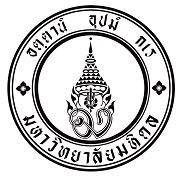 ภาควิชา ................ Department.......................โทรศัพท์ ........... Telephone of department...........ที่ อว	...............................................		 วันที่ 	......... Date...............................เรื่อง	ขอเสนอโครงการวิจัยเพื่อขอรับการพิจารณารับรองจริยธรรมการวิจัยในคนเรียน    	ประธานคณะกรรมการจริยธรรมฯ		ด้วยข้าพเจ้า..........Name principal investigator......... นักศึกษาหลักสูตร........ Course............คณะ.............. Faculty name ......................มีความประสงค์ดำเนินโครงการวิจัยเรื่อง “................Title of project...................” เพื่อขอรับการพิจารณารับรองจริยธรรมการวิจัยในคนจากคณะกรรมการจริยธรรมการวิจัยในคนประจำคณะทันตแพทยศาสตร์และคณะเภสัชศาสตร์ มหาวิทยาลัยมหิดล (MU-DT/PY-IRB) 		จึงเรียนมาเพื่อโปรดพิจารณา 		ลงชื่อ    ............................................................................(……………………Name principal investigator ………….…)                   หัวหน้าโครงการวิจัยลงชื่อ    ............................................................................... (……Name thesis Advisor/ or Name head of department …….)     					                     อาจารย์ที่ปรึกษา/หัวหน้าภาควิชา/หัวหน้าส่วนงานPlease select number submitted documents and Please attach file sent to Email: nuthathai.ubo@mahidol.ac.thSendingList of DocumentsOriginalCopySendingForm 1 Cover letter for MU-DTPY-IRB1--Form 2 Cover letter for MU-DTPY-IRB fee1--Form 3 Cover letter for MU-DTPY-IRB fee waiver1--Form 4 Cover letter for MU-DTPY-IRB fee exempt for exemption review project1--Form 5 Exemption1--Form 6 MU-DT/PY-IRB Submission form12Word+PDFProposal / Protocol12PDFForm 7 Assent form12WordForm 8 Participant Information Sheet12WordForm 9 Consent form for parent12WordForm 10 Informed Consent Form12WordForm 11 Participant information sheet for questionnaire subject12WordForm 12 Commitment for Research Conduct12PDFPrincipal Investigator’s Curriculum Vitae,12PDFThe certificate of attendance or the certificate of achievement from the conference on Ethics in Human Research12PDFThe research tools used for collecting data; i.e. questionnaires, interview/observation guide 12PDFCase record form/case report forms12PDFAdvertisement12PDFDocuments to be given to participant12PDFCopy document permission from authorized person to use stored specimen (In case of stored specimen)12PDFCopy document permission from authorized to use medical records (In case of retrospective medical record review)12PDFCopy document permission from authorized to collect data  12PDFCopy document permission from authorized to use research area12PDFCopy document Material Transfer Agreement (MTA) or document Data Sharing Agreement (DSA)12PDF25.   The researcher is a student; please attach the following documents more.25.   The researcher is a student; please attach the following documents more.25.   The researcher is a student; please attach the following documents more.25.   The researcher is a student; please attach the following documents more.25.1 The Faculty of Graduate Studies' Administrative Order for the thesis topic and the appointment of the Thesis Advisory Committee or Form GR.39 if the thesis proposal examination is ongoing.12PDF25.2  Advisor’s Curriculum Vitae12PDFCertificate of Approval (Being subproject of the large project that has been approved by the Ethics Committee)12PDFCertificate of Approval (The project has been approved by the Ethics Committee of the data collecting site)12PDFกรณีการวิจัยยาทางคลินิก (drug trial)ข้อมูลเกี่ยวกับยา- กรณีที่ขึ้นทะเบียนแล้ว ให้ส่งทะเบียนยาโดยคณะกรรมการอาหารและยา  กระทรวงสาธารณสุข หรือเอกสารกำกับยา- กรณีที่ยังไม่ได้ขึ้นทะเบียน ให้ส่งเอกสารนํายาเข้าเพื่อการวิจัย (นยม.1) และคู่มือผู้วิจัย (Investigator Brochure)12PDFกรณีการวิจัยต้องใช้เครื่องมือแพทย์ข้อมูลเกี่ยวกับเครื่องมือแพทย์ - กรณีที่ขึ้นทะเบียนแล้ว ให้ส่งเอกสารกำกับเครื่องมือแพทย์ - กรณีที่ยังไม่ขึ้นทะเบียน ให้แจ้งส่วนประกอบ, ลักษณะเฉพาะ (specifications)- แจ้ง/แนบเอกสารแสดงความปลอดภัยของเครื่องมือแพทย์  เช่น ผลการทดสอบคุณภาพทางห้องปฏิบัติการกระบวนการผลิต ระบบคุณภาพการผลิต- ลักษณะของเครื่องมือแพทย์ (รูปภาพประกอบ)- ข้อมูลการประเมินความเสี่ยงของเครื่องมือแพทย์โดยผู้สนับสนุนทุนวิจัย (ถ้ามี)- เอกสารอื่น ๆ ที่เกี่ยวข้อง (ถ้ามี)- แบบ ย.พ. 112PDFกรณีการวิจัยต้องใช้อาหาร/ผลิตภัณฑ์เสริมอาหารหากใช้อาหาร/ผลิตภัณฑ์เสริมอาหาร- กรณีที่ขึ้นทะเบียนแล้ว ให้ส่งเลขทะเบียน อย.- กรณีที่ยังไม่ขึ้นทะเบียน หากจะต้องนําเข้าจากต่างประเทศ ให้ส่งแบบ อ. 1212PDF